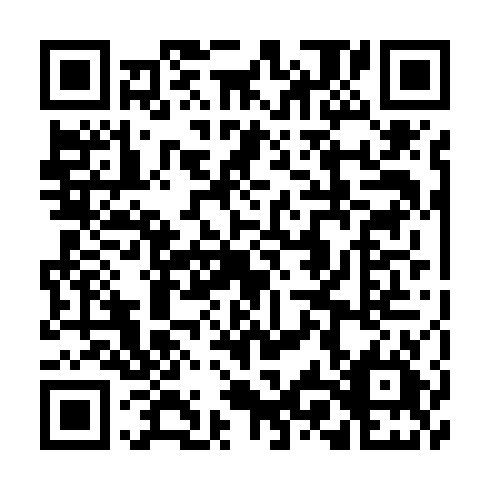 Ramadan times for Feldkirchen in Karnten, AustriaMon 11 Mar 2024 - Wed 10 Apr 2024High Latitude Method: Angle Based RulePrayer Calculation Method: Muslim World LeagueAsar Calculation Method: ShafiPrayer times provided by https://www.salahtimes.comDateDayFajrSuhurSunriseDhuhrAsrIftarMaghribIsha11Mon4:434:436:2412:133:266:046:047:3912Tue4:414:416:2212:133:276:066:067:4113Wed4:394:396:2012:133:276:076:077:4214Thu4:374:376:1812:133:286:086:087:4415Fri4:344:346:1612:123:296:106:107:4516Sat4:324:326:1412:123:306:116:117:4717Sun4:304:306:1212:123:316:136:137:4818Mon4:284:286:1012:123:326:146:147:5019Tue4:264:266:0812:113:326:156:157:5120Wed4:244:246:0612:113:336:176:177:5321Thu4:224:226:0412:113:346:186:187:5422Fri4:194:196:0212:103:356:196:197:5623Sat4:174:176:0012:103:366:216:217:5824Sun4:154:155:5812:103:366:226:227:5925Mon4:134:135:5612:093:376:246:248:0126Tue4:104:105:5412:093:386:256:258:0227Wed4:084:085:5212:093:386:266:268:0428Thu4:064:065:5012:093:396:286:288:0629Fri4:044:045:4812:083:406:296:298:0730Sat4:014:015:4612:083:416:306:308:0931Sun4:594:596:441:084:417:327:329:111Mon4:574:576:421:074:427:337:339:122Tue4:544:546:401:074:437:357:359:143Wed4:524:526:381:074:437:367:369:164Thu4:504:506:371:064:447:377:379:185Fri4:474:476:351:064:447:397:399:196Sat4:454:456:331:064:457:407:409:217Sun4:434:436:311:064:467:417:419:238Mon4:404:406:291:054:467:437:439:259Tue4:384:386:271:054:477:447:449:2610Wed4:354:356:251:054:487:457:459:28